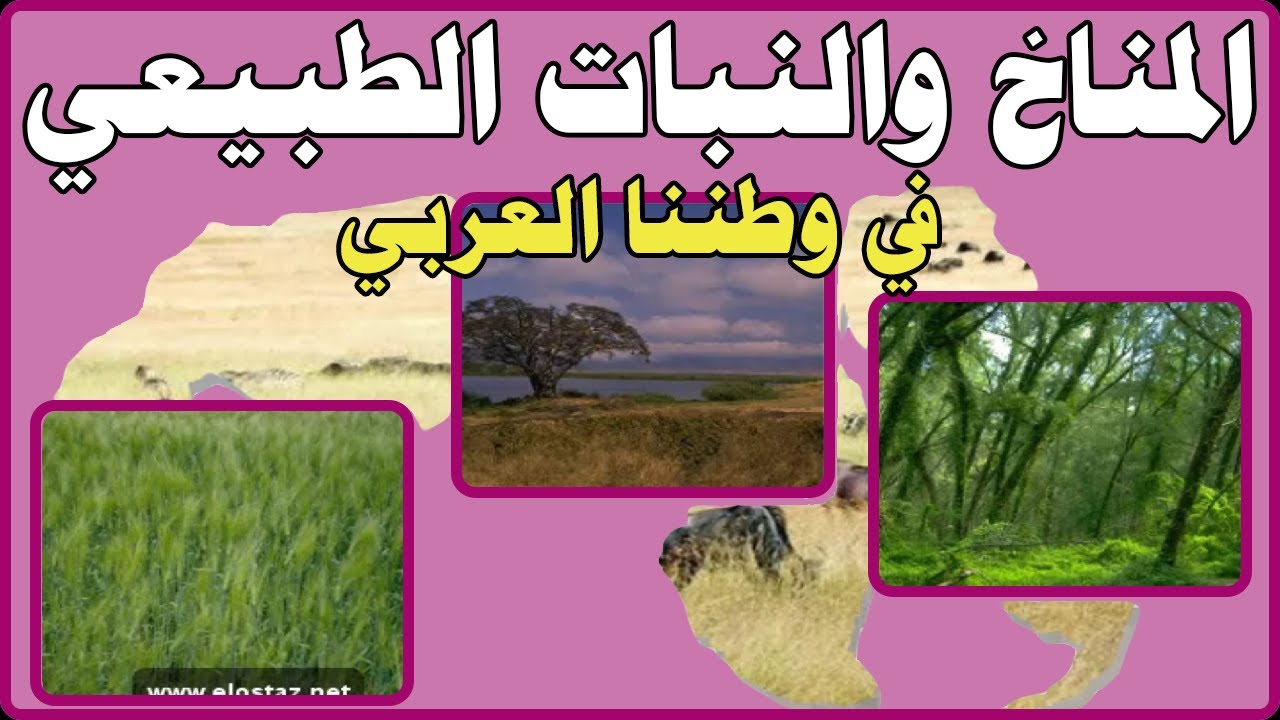 اهداف الدرس : -في نهاية الدرس يتوقع ان يكون التلميذ قادرا علي :يحدد العوامل المؤثرة في مناخ الوطن العربي .يفسر اسباب اختلاف الاحوال المناخية من دولة عربية لاخرييحدد الاقاليم المناخية علي خريطة الوطن العربييقارن بين الاقاليم المناخية في الوطن العربي .يستنتج العلاقة بين الاقاليم المناخية والنبات الطبيعي في الوطن العربي .يقدر الاهمية الاقتصادية لبعض النباتات الطبيعية في الوطن العربي .يقدر عظمة الله في تنوع المناخ .تمهيد : -ي .العوامل المؤثرة في مناخ وطننا العربيلقد عرفت ان المناطق القريبة من الدائرة الاستوائية تكون اشد حرارة وتقل الحرارة كلما بعدنا عن دائرة الاستواء شمالا وجنوبا .تؤثرالمسطحات المائية في مناخ المناطق المحيطة بها لذلك نجد الاجزاء الساحلية المطلة علي البحار تتميز بالمناخ المعتدل اما المناطق الداخلية البعيدة من تاثسر البحر والتي تعرف بالمناطق القارية فتتصف بارتفاع درجة الحرارة في فصل الصيف وانخفاضها في الشتاء وتتمثل في المناطق الصحراوية .تؤثر التضاريس في مناخ وطننا العربي من حيث :الاتفارع : لذلك نجد في وطننا العربي قمة جبلية مرتفعة تغطيها مثل جبال لبنان لان درجة الحرارة تنخفض درجة الحرارة درجة واحدة مئوية كلما ارتفعنا 150 متر فوق سطح الارض .اتجاه الكتل الجبلية : الذي يؤثر في توزيع كمية المطر لذلك نجد جوانب الجبال المواجهة للرياح الممطرة تكون اغر مطرا من السطوح الداخلية كما في جبال اطلس .الاقاليم الداخلية والنباتية في الوطن العربي :يتميز وطننا العربي بتنوع مناخه والذي يمكن تقسيمه الي عدة اقاليم مناخية لاحظ الخريطة : 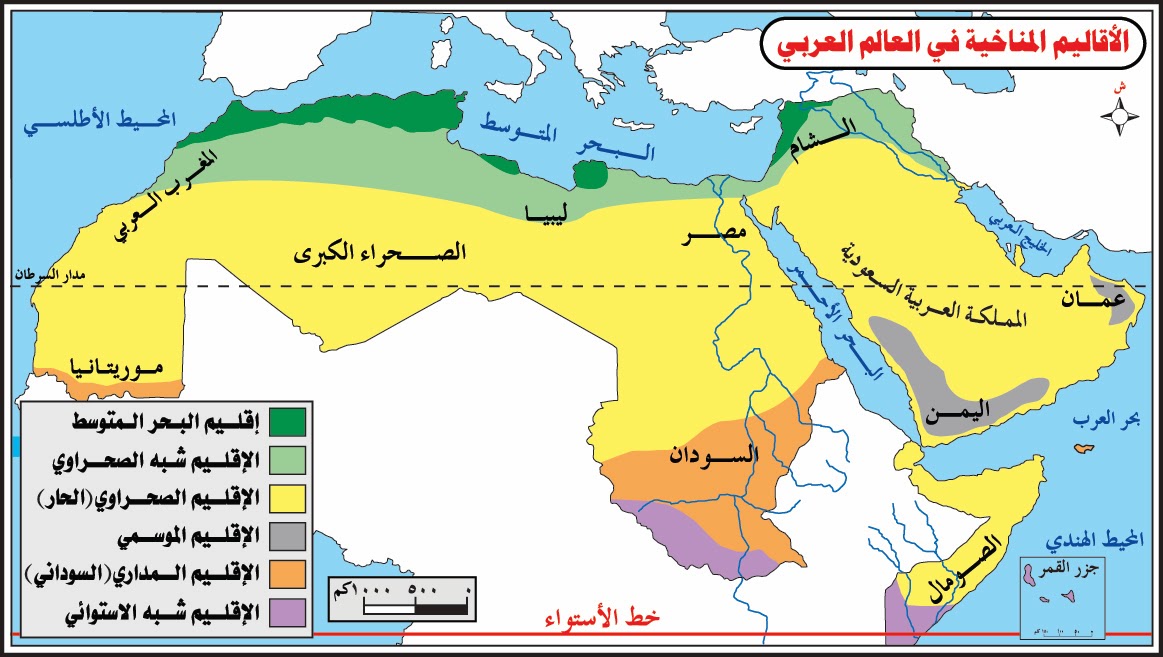 والان تعال معنا نتجول في كل اقليم من هذه الاقاليم :-النبات الطبيعي :- يرتبط بهذا الاقليم وجود :الغابات المعتدلة فوق المنحدرات الجبلية غزيرة المطر مثل جبال اطلس ومرتفعات بلاد الشام والعراق ومن اهم اشجارها البلوط الفليني , والزيتون والارز الذي اتخذته لبنان شعارا لها .الحشائش المعتدلة ( الاستبس ) تنمو بين اقليم البحر المتوسط والاقليم الصحراوي وتزدهر في الشتاء وتجف صيفا وتربي عليها الاغنام والماعز . 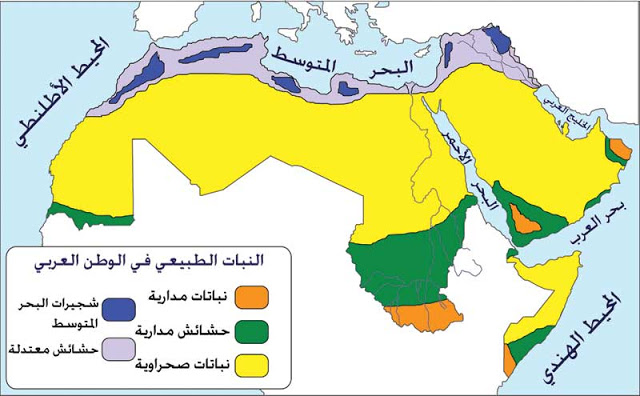 النبات الطبيعي : -تختلف الصورة النباتية في هذا الاقليم حسب كمية المطر فتنمو حشائش قصيرة في المناطق قليلة المطرونباتات شوكية كالصبار في المناطق نادرة المطر , وبها الحيوانات مثل الزواحف والاب والغزلان .. 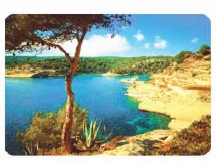 اهم مفاهيم الوحدة***معناهالمفهومالموقع بالنسبة للماء واليابسالموقع بالنسبة لدوائر العرض وخطوط الطولالاهمية وقت الحروب والازمات والسلماودية كانت تجري بها مياه الامطار في الماضي ثم جفتارض منخفضة في الصحراء صالحة للحياة تستمد مياهها من الابار والعيون ( يعمل سكانها بالزراعة وتربية الحيوانات )ارض مستوية او شبه مستوية كونها النهر عن طريق ترسيب المواد العالقة بمياهه علي جانبي النهرارض مستوية او شبه مستوية علي شواطئ البحار والمحيطاتموقع جغرافيموقع فلكياهمية استراتيجيةاودية جافةواحةسهل فيضيسهل ساحلي